муниципальное автономное общеобразовательное учреждение «Средняя общеобразовательная школа №7»Методическая разработка мероприятия по формированию общероссийской гражданской идентичности, посвящённого Победе в Великой Отечественной войне					Автор: Муранова Светлана Александровна, Заместитель директора по воспитательной работе МАОУ СОШ №7					Климова Светлана Геннадьевна, 					учитель музыки МАОУ СОШ №7                                        Елфимова Елена Яковлевна,                                        Педагог организатор МАОУ СОШ №7Каменск – Уральский ГО2022 г.Пояснительная запискаАктуальность: Патриотическое воспитание – одно из главных направлений воспитания современного поколения. В  детях необходимо воспитывать гордость за историю страны, за дела предков, знакомить с традициями защиты Отечества, способствовать выработке активной жизненной позиции. Школа – это отправная точка путешествия в историю нашей Родины, в далекое военное время. И путешествие это должно быть познавательным, создающим условия для воспитания у школьников чувства патриотизма, любви к своей Родине, народу, уважения к ветеранам Великой  Отечественной войны, участникам вооружённых конфликтов, воинам, уволенным в запас. Человеку свойственно смотреть в минувшее, как в зеркало. Он видит там чужие судьбы, но, зачастую, соотносит их со своей судьбой. С тем, что происходит вокруг. Митинг  - общешкольное мероприятие, посвящённое 77годовщине Великой Победы,  показывает, насколько многогранно понятие патриотизма, демонстрирует, какие составляющие есть у понятия, как правильно проявлять патриотизм. Иными словами, утверждает нравственную ценность патриотизма. В процессе подготовки к общешкольному мероприятию  были учтены возрастные особенности обучающихся, произведен отбор необходимого материала для успешной работы.В год 77-летия Великой Победы считаем необходимым данное мероприятие основывать и на героических делах защитниках Отечества. Что сформирует не только чувство сопричастности к истории страны, но и развить базовые нравственные ценности у детей.Правильное ведение устного журнала, эмоциональная насыщенность всех этапов, психологическая комфортность – все это способствует формированию и развитию такого важного нравственного качества, как патриотизм.При успешном проведении мероприятия можно получить колоссальный воспитательный эффект: краткосрочный (здесь и сейчас) и отсроченный (на перспективу).     Данная разработка может быть полезна педагогам-организаторам, классным руководителям, учителям при проведении Уроков мужества в преддверии Дня Победы или открытого патриотического мероприятия.   Единая сюжетная линия, подборка музыкальных и хореографических номеров позволит создать на основе сценария свой неповторимый праздник каждому творческому педагогу.Массовое мероприятие пройдет успешно, если тщательно планировать его организацию и подготовку на трех основных этапах:1. Подготовительный этап – подбор и анализ литературы, составление рекомендательного списка, проведение с учащимися бесед по теме, определение целей и задач, проведение уроков мужества в школе, составление плана, определение хода и содержания мероприятия, определение методов и приемов, разработка сценария, изготовление наглядности, определение участников, концертных номеров, подготовка и распределение заданий, определение места, времени, даты проведения, согласование с администрацией школы и района, решение организационных вопросов.2. Коррекционный этап Подготовка и проверка оборудования и технических средств, подготовка оформления, репетиции и генеральная репетиция, корректировка сценария, объявление, приглашение зрителей и гостей.3. Основной этап Установка оборудования и технических средств, оформление, проведение мероприятия, подведение итога, анализ проведенного  мероприятия (самоанализ), обсуждение коллегами, сбор отзывов, разработка методических рекомендаций, распространение опыта работы, освещение опыта работы в СМИ.Цель: создание благоприятных условий для возникновения и поддержания интереса у учащихся к ратным страницам истории Великой Отечественной войны.Задачи:исследовать ценностное проявление патриотических чувств через соприкосновение с исторической темой, подвиги Героев;способствовать принятию обучающимися базовых нравственных ценностей;развивать творческие, коммуникативные способности обучающихся;нравственно стимулировать развитие патриотических чувств;развивать детско-взрослую созидательную среду в ОУ.Формы работы: групповая, коллективная.Методы: личностно-ориентированный, исследовательский.Характеристика участников: обучающиеся 1-9 классов, педагогический коллектив, родители, приглашённые гости.Дата проведения: 05 мая 2022  года, мероприятие приурочено к 77-летию Великой Победы.Время проведения: 60 минут.Место проведения: Мемориал в деревне Волково.Необходимое оборудование:  музыкальное оборудование (музыкальный центр с колонками, микрофоны на стойках), Оформление: оформленная сцена согласно тематике мероприятия, воздушные шары цветов георгиевской ленты для обучающихся 8-9 классов. Публикации о мероприятии:  https://vk.com/wall-132747876_630https://vk.com/wall-132747876_629https://vk.com/wall-132747876_625Методическая разработка мероприятияпо формированию общероссийской гражданской идентичности,посвящённого Победе в ВеликойОтечественной войнеХод мероприятия:Звучат песни военных лет. ФанфарыВедущий:Страницы памяти листает время,
Промчался день, неделя, год и век,
И в книге жизни оставляет
Свой след потомкам каждый человек!Ведущий:
Земной поклон мы отдаём сегодня
Всем тем, кто жизнь отдал и жизнью рисковал,За то, чтоб детским смехом был сегодня мир наполнен,
И чтоб войны, несчастья он не знал!Ведущий:Торжественный митинг, посвященный 77-й годовщине Великой Победы советского народа в Великой Отечественной войне, объявляется открытым!Звучит Гимн РФ   Ведущий:9 мая – священный день для людей всех поколений. Это праздник, который соединил радость и скорбь, гордость за нашу историю и искреннюю печаль о многочисленных жертвах войны.Ведущий:День Победы – великий праздник Великого народа Великой страны.Ведущий:Слово предоставляется Главе Каменск – Уральского городского округа Алексею Алексеевичу ГерасимовуПредседателю городской Думы Валерию Ивановичу ПермяковуВоенному комиссару Каменск – Уральского городского округа Евгению Петровичу КудиновуПесня1 вед:4 года войны. 1418 дней беспримерного народного подвига.
2 вед: Общие потери населения всех стран составили 50 млн. человек, из них 27 млн. человек – советского народа. 1 вед:Сотни замученных и уничтоженных взрослых и детей в концлагерях.
2 вед: Война – это 1725 разрушенных и сожженных городов и поселков свыше 70 тысяч сел и деревень….ФОНОМ  Свиридов «Время вперед!»Ведущий:В тяжелое для всей страны время, город Каменск – Уральский не остался в стороне. Именно Каменску-Уральскому была уготована важнейшая роль в этой войне – роль, во многом предопределившая победу Советского Союза над гитлеровской Германией. В 1941 году с охваченной боевыми действиями европейской части страны в Каменск-Уральский было эвакуировано 26 предприятий.Ведущий:УАЗ – единственный в стране производитель алюминия и силуминаВплоть до января 1943 года из Каменского алюминия изготавливались самолеты всех типов.  Магниевый завод – единственный в стране производитель порошков и пудр из алюминия, магния и их сплавовМеталлическое горючее для пиротехнических средств, применявшихся, в том числе, и в реактивных снарядах «Катюш».Ведущий:Производство алюминия требовало колоссального количества электроэнергии, которую поставляла Красногорская ТЭЦ, самая крупная теплоэлектроцентраль в стране в годы войны. Завод ОЦМ – единственный в стране производитель фольги тончайших размеров из алюминия.Ведущий:Литейный завод – единственный в стране обеспечивал авиацию колесамиКУМЗ – металлургический завод. С 1 сентября 1943 года  штамповал лопасти для фронтовых штурмовиков Ил-2. Во всех патронах, несших смерть врагу, была маленькая частичка Каменской продукции!Ведущий:Победа в тылу ковалась, в основном, руками женщин и детей. Каменцы, поколение Великой Отечественной, совершили настоящий трудовой подвиг! Они не думали, что станут героями. Вдали от линии фронта, они просто работали, превозмогая себя, сутками не выходили из цехов, стояли у печей и станов, вытачивали детали, шили солдатское обмундирование, пекли хлеб, учили детей, выхаживали раненых в госпитале. Трудились, подчинив себя достижению самой главной цели – победе над гитлеровской Германией, возвращению к мирной жизни.Указом Президента Российской Федерации от 20 мая 2021 за номером 304  городу Каменску – Уральскому было присвоено почетное звание Российской Федерации "Город трудовой доблести"САЛЮТВедущий:Слава тебе, победитель – народ!Театрализация «Памятник Победы!» Давайте вспомним о войне Прошли ее и прадеды, и деды.И отмечая День Победы,Давайте вспомним о войне!«Тыл фронту»Задрожала, поднялась страна,Единым гневом на пути у оккупанта,И дни, и ночи меч возмездия ковалТыл – фронту, труженик – солдату.И крепче камня в памяти звенит,Овеян ветром славы незабвенной,Труд тех, кто сон и отдых позабыв,В тылу дни приближал Весны победной.«Родина мать!»
Видишь ты, как в очах 
Пылает гроза?! 
Слышишь ты призыв: 
Ни шагу назад?! 

Чуешь ты, как в душе 
Плавится лёд?! 
Всё это значит - тебя 
Родина-Мать зовёт!«Солдат»Откликнулись на зов сыны ОтчизныНадев шинели и сплотив рядыИ шли на смерть во имя наших жизней,Шли на войну, чтоб не было войны.И длилась долгая атака,Был слышен резкий пули свистИ славной памяти солдатаБыл возведен здесь обелиск.«Скорбящие матери»Как горько нам стоять у обелисков,И видеть там скорбящих матерей.Мы головы свои склоняем  низко –Земной поклон за ваших сыновей.И скорбен этой вечности покой.
Ветра ведут печальный счет годам.
Ты, проходящий мимо, здесь постой,
Прислушайся, что шепчет мать ветрам.Великой скорбью переполнен взгляд,
В тиши плакучих ив, в тиши берёз,
Над сыновьями, что в земле лежат,
Застывший в камне памятник из слёз.«Дети войны»Дети войны–
И веет холодом,
Дети войны–
И пахнет голодом…Дети войны–
И дыбом волосы–
На челках детских–
Седые полосы!Земля омыта
Слезами детскими,
Детьми советскими
И не советскими!Дети войны–
И боль отчаянна!
И, сколько надо имМинут молчания!«Солдат освободитель»Скольким детям возвратили детство,
Подарили радость и весну
Рядовые Армии Советской
Люди, победившие войну!

И в Берлине, в праздничную дату,
Был воздвигнут, чтоб стоять века,
Памятник Советскому солдату
С девочкой спасенной на руках.

Он стоит, как символ нашей славы,
Как маяк, светящийся во мгле.
Это он, солдат моей державы,
Охраняет мир на всей земле!Ведущий:В память о погибших в Великой Отечественной войне объявляется минута молчания.МетрономВедущий:День памяти –
Победы праздник,
Несут венков
Живую вязь,
Тепло букетов
Красок разных,
Чтоб не терялась
С прошлым связь.
И плиты скорбные согреты
Цветов дыханьем полевым.
Прими, боец,
Как дар, всё это
Ведь это нужно
Нам,
Живым.ФОНОМ    Музыка для возложения венков и цветовВедущий:
Прошу начать церемонию возложения цветов к памятнику.                               (ВОЗЛОЖЕНИЕ ЦВЕТОВ)Ведущий:Право возложить цветы предоставляется учащимся Средней школы 37Право возложить цветы предоставляется учащимся 14 школы Право возложить цветы предоставляется учащимся Средней школы 7Ведущий:Слава героям- живущим и павшим, Родину отстоявшим!Песня «Салют, Победа»Мы – люди не знавшие войны – ГОРДИМСЯ!Теми, кто, рискуя жизнью своей,
Отстоял мир и счастье на Земле!Мы – поколение 21 века – ЧТИМ!Тех, кто сквозь годы войны
Пронес великое знамя победы!
Мы – наследники Великой Победы - ПОМНИМ!  Тех, кого так свято чтим!Музыка «День ПОБЕДЫ!» Ведущий:Торжественный митинг, посвященный 77-й годовщине Великой Победы советского народа в Великой Отечественной войне, объявляется закрытым! 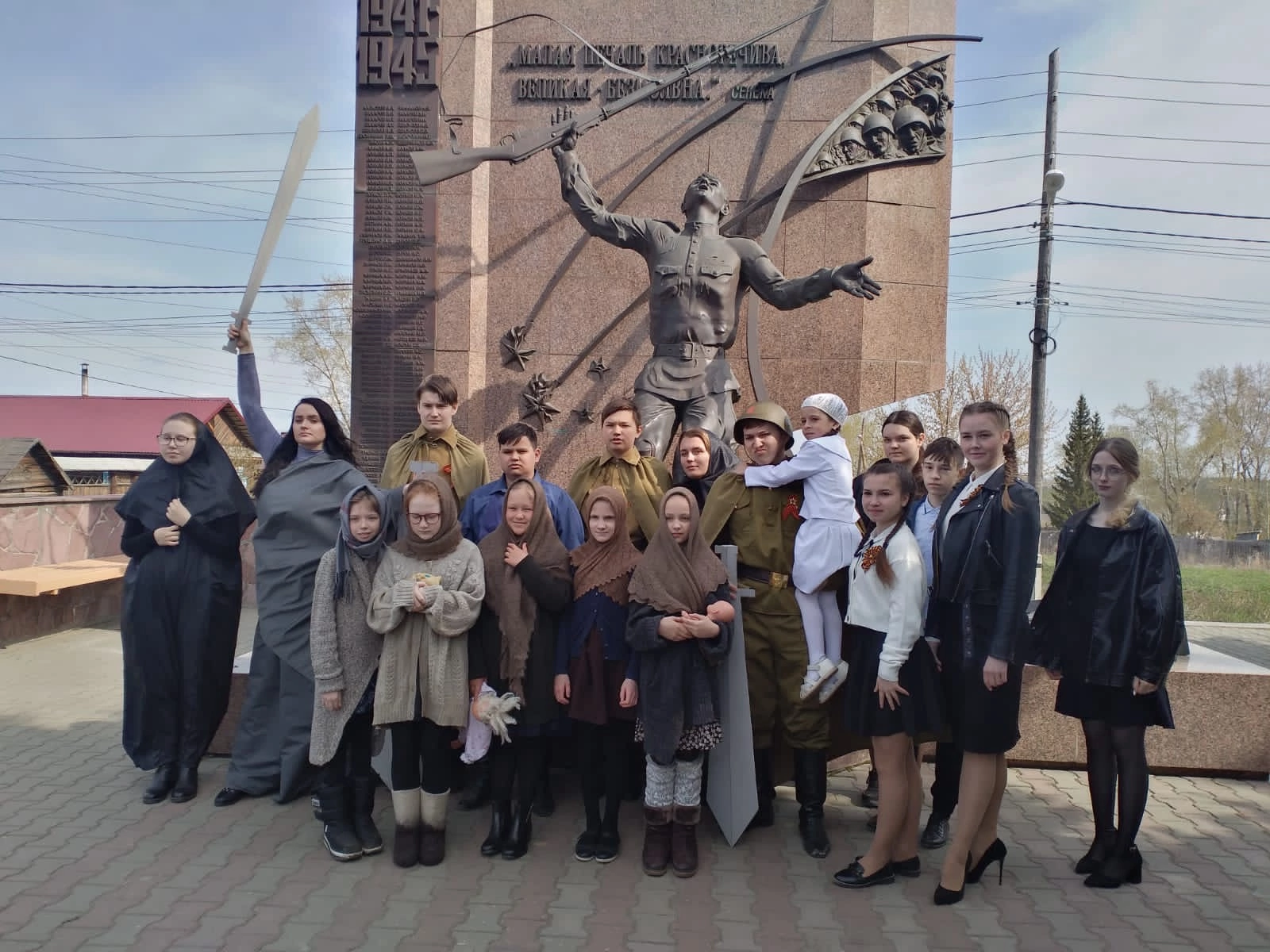 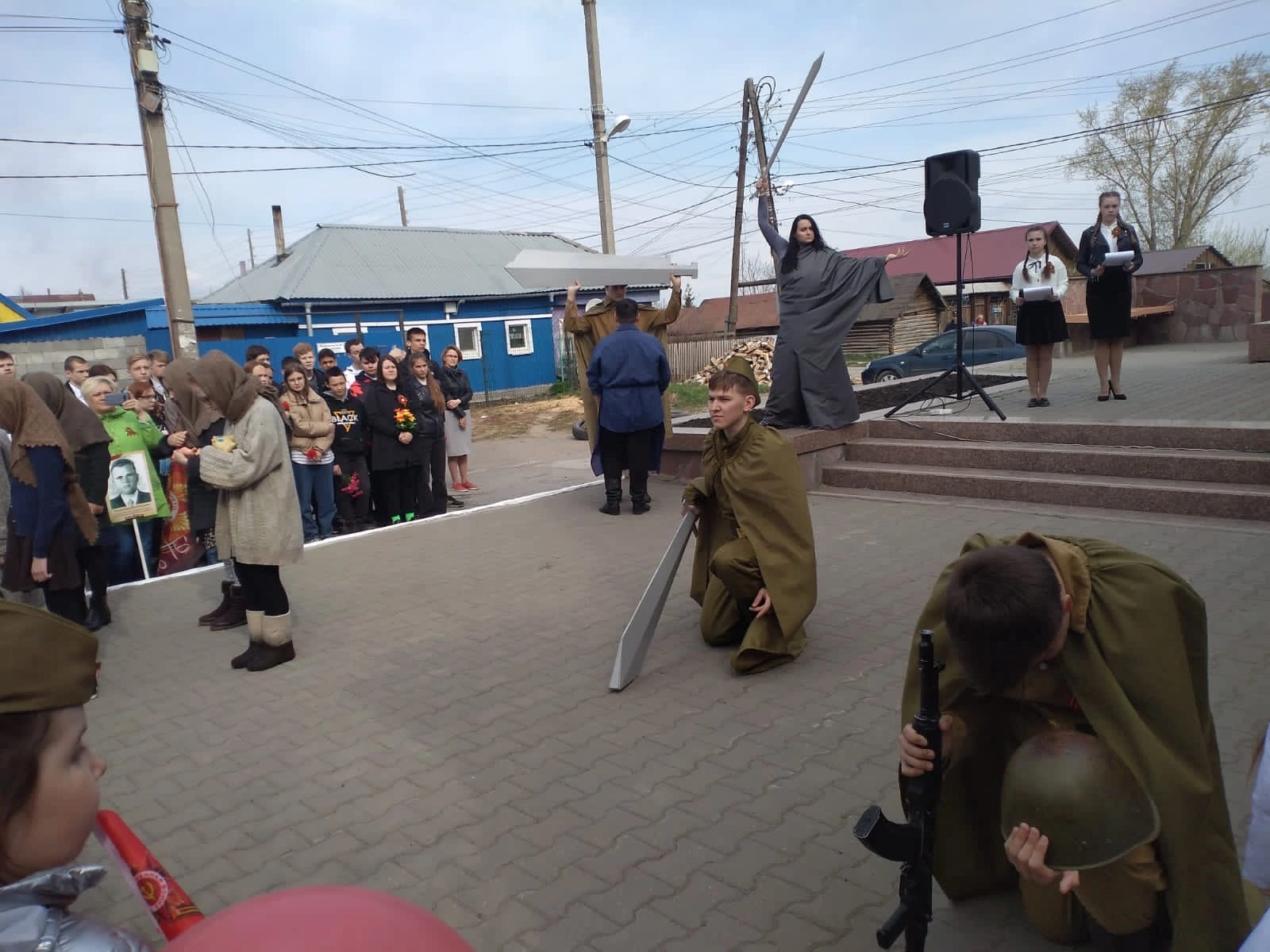 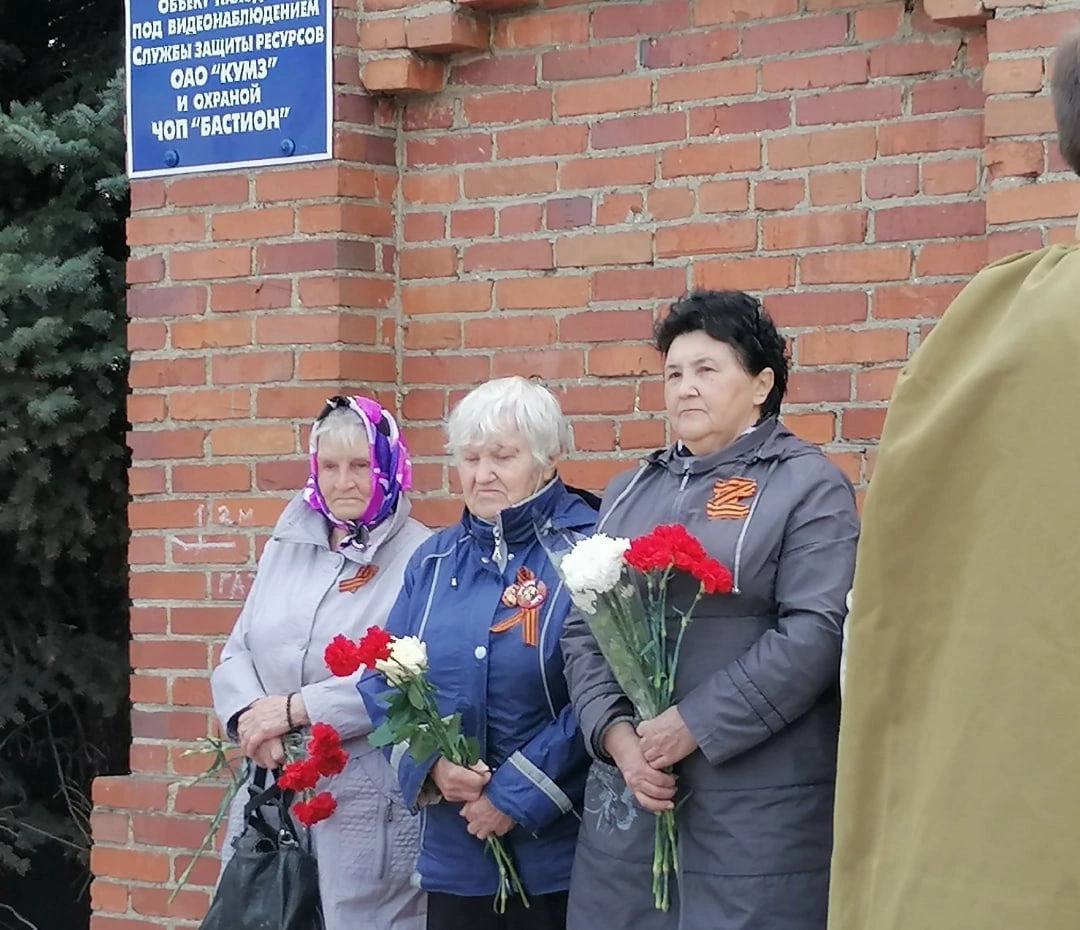 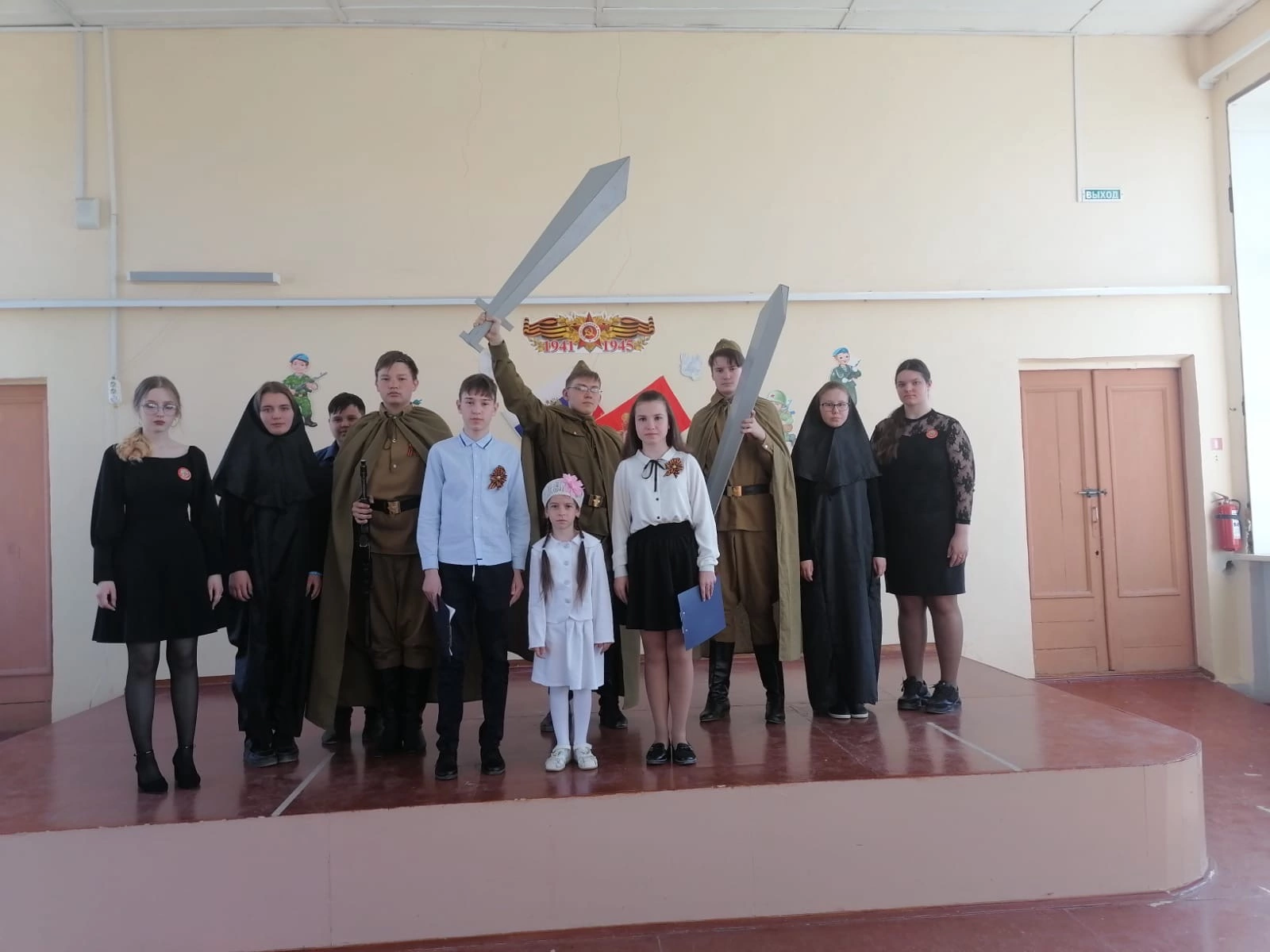 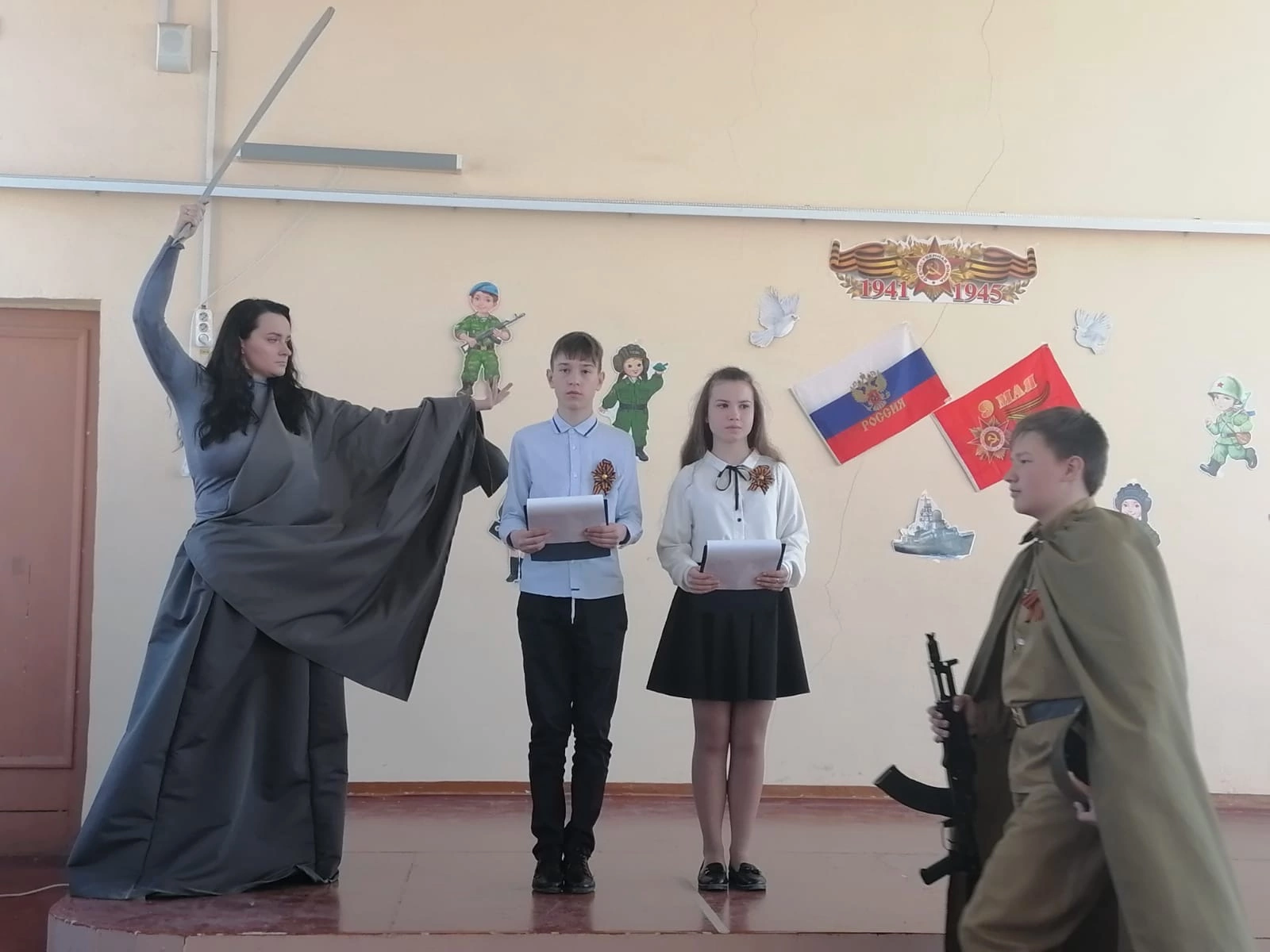 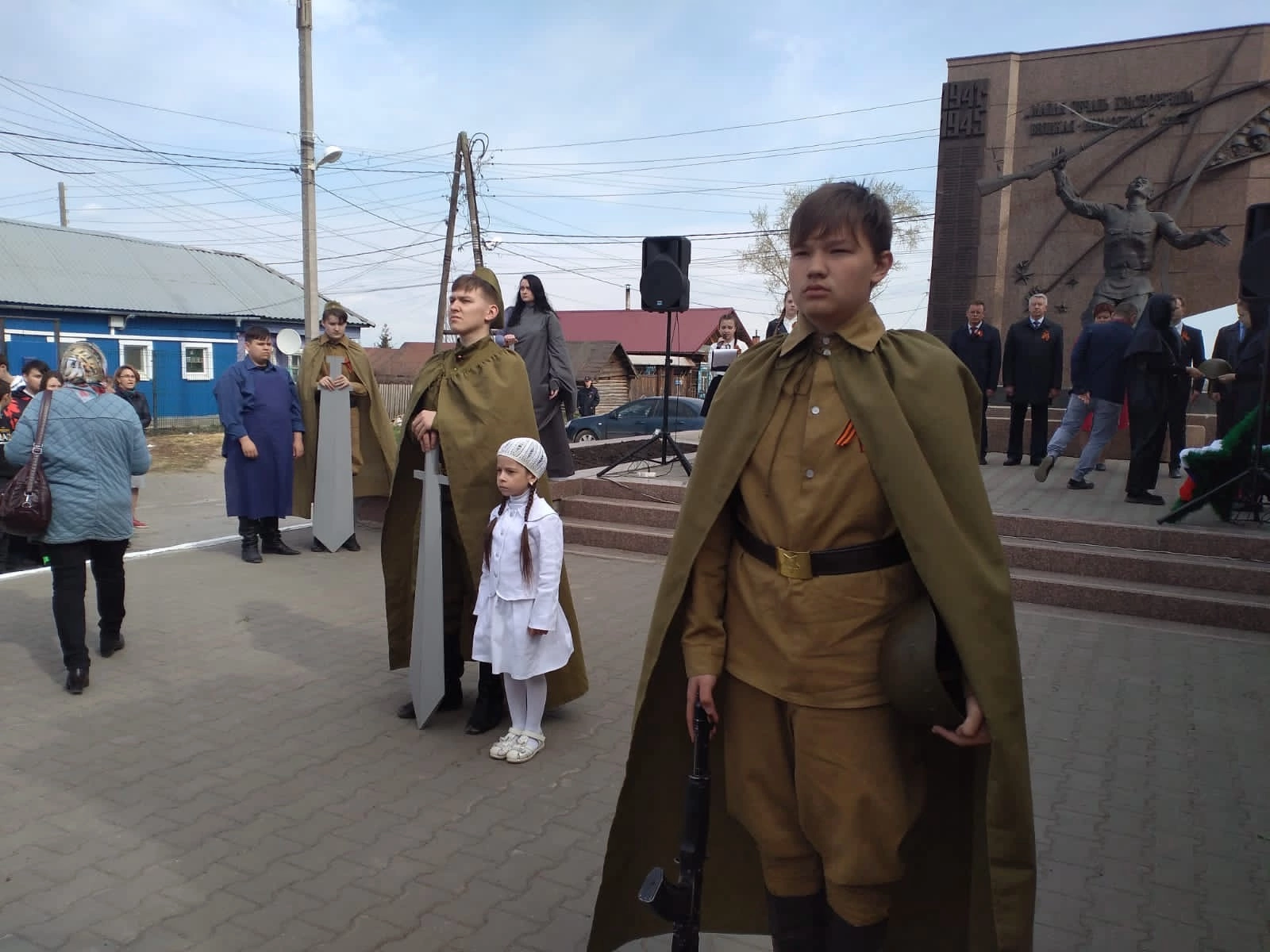 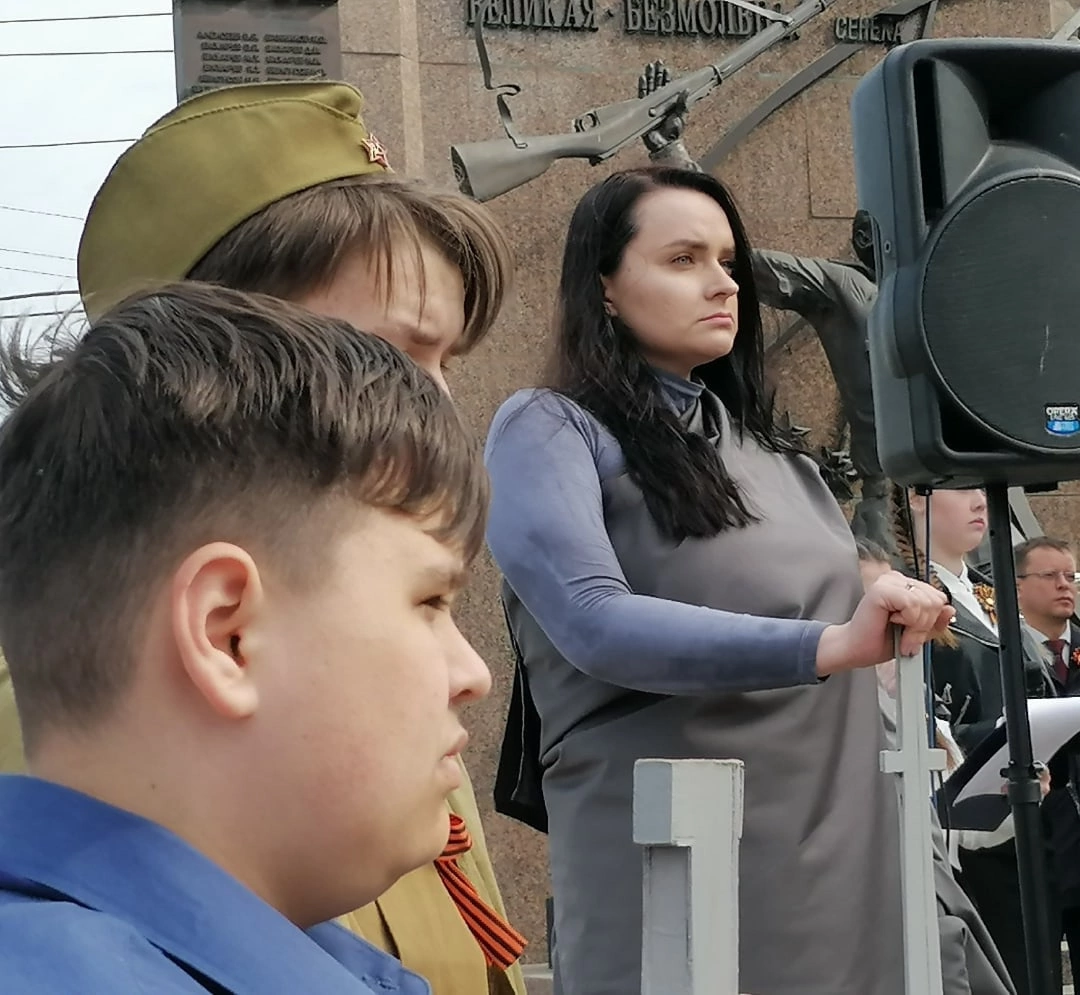 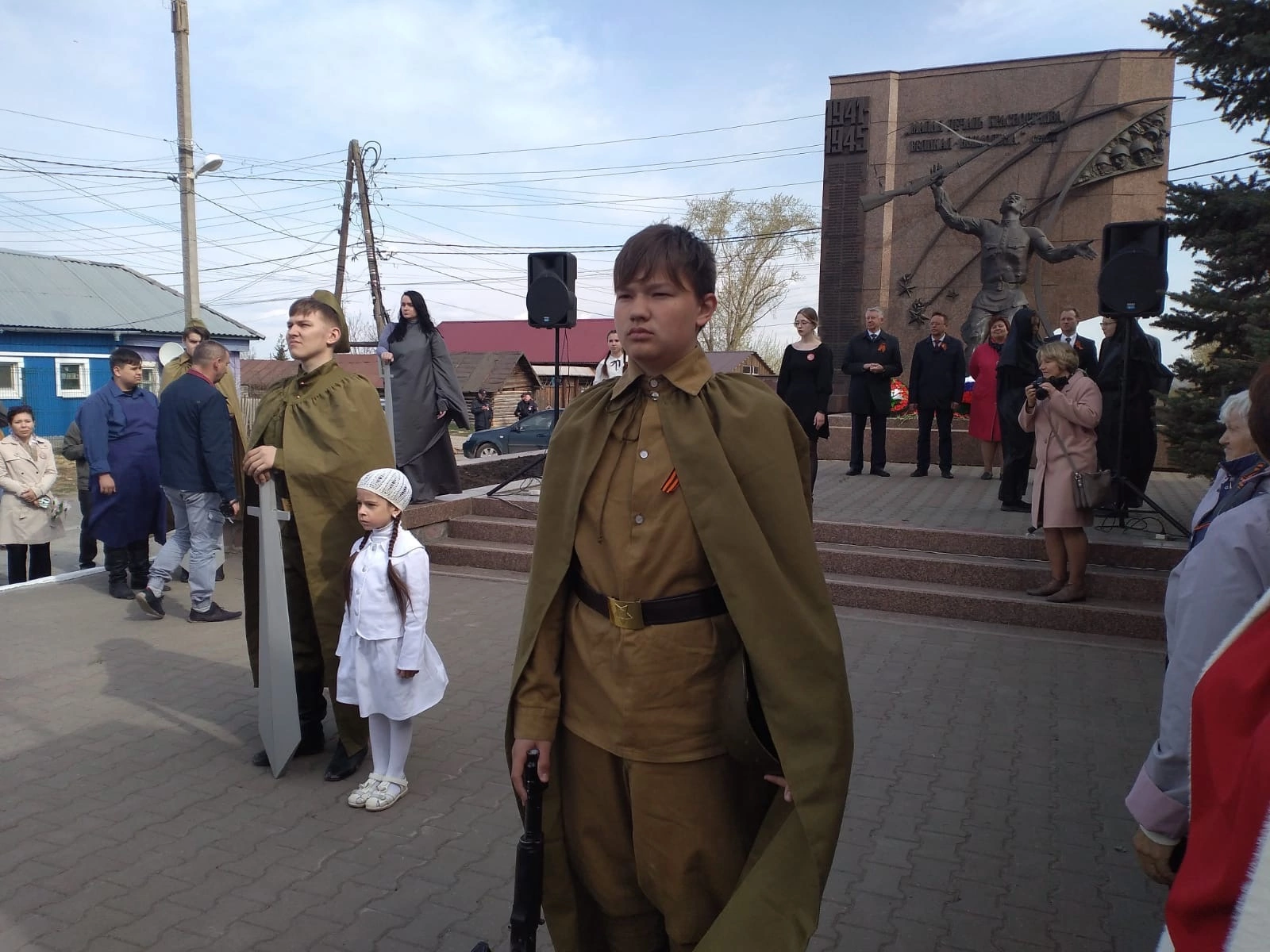 